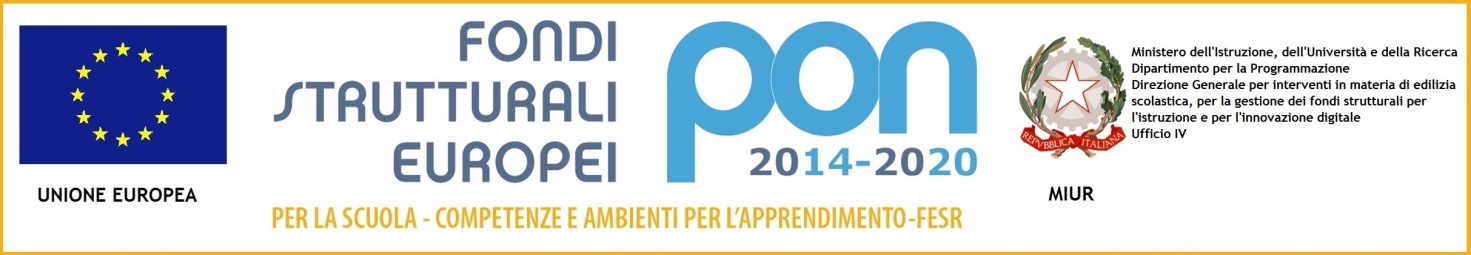 Istituto Comprensivo Statale“FERDINANDO RUSSO”Via Vincenzo Marrone, 67/69 – 80126– Napoli (NA)Tel./Fax 081-7265034 Codice fiscale 95169890639- Codice Univoco UF1V1QCodice Scuola – NAIC8CW00Q  e-mail: naic8cw00q@istruzione.it Posta certificata: - naic8cw00q@pec.istruzione.itSito web www.icsferdinandorusso.gov.itCon l’Europa, investiamo nel vostr AL Dirigente scolastico dell’ IC “F. Russo”NapoliDomanda candidatura ESPERTI INTERNI MADRELINGUA inglese Avviso pubblico per la per la selezione di DOCENTI ESPERTI INTERNIMADRELINGUA ingleseall’Istituzione Scolastica (scuola  I CICLO) per la relaizzazione del Progetto PON FSE “Avviso AOODGEFID Prot. n. 1953 del 21/02/2017 - Competenze di base. Progetto 10.2.2A-FSEPON-CA-2017-141Il/La sottoscritto/a _____________________________ nato/a _______________________________________________________________________________il_____/_____/_________ residente____________________via______________________________________________ consapevole delle responsabilità civili e penali derivanti da false dichiarazioni sotto la propria responsabilità CHIEDEdi partecipare alla selezione per l’incarico di: DOCENTI ESPERTI INTERNI MADRELINGUA inglese___________________________________________________________________________(Inserire il titolo) Il/La sottoscritto/a ___________________________________________________________________________DICHIARA- di essere docente a tempo determinato/indeterminato dell’Istituto; - di essere in possesso delle competenze specifiche necessarie per gestire autonomamente la parte di propria competenza; - di essere in possesso dei titoli aggiuntivi di seguito indicati, evidenziati nel curriculum vitae: Luogo e data										 In fede  Il/La sottoscritto/a _______________________________ autorizza l’Istituto al trattamento dei dati personali ai sensi dell’art. 13 del Regolamento (UE) 679/2016 del Parlamento Europeo e del Consiglio del 27 aprile 2016 relativo alla protezione delle persone fisiche con riguardo del trattamento dei dati personali, nonchè alla libera circolazione di tali dati e dichiara di essere consapevole che l’Istituzione scolastica può utilizzare i dati contenuti nella presente autocertificazione esclusivamente nell’ambito e per fini istituzionali propri della Pubblica Amministrazione (decreto legislativo n. 196/2003 e successive modificazioni, Regolamento (UE) 679/2016).In fede ____________________________ Alla presente istanza allega:curriculum vitae (modello europeo)fotocopia di valido documento di riconoscimentoProgetto formativo e elenco dei materiali occorrentiTitoli di Studio (totale 16 punti)PuntiAutovalutazione candidatoValutazione CommissioneLaurea conseguita nel paese straniero la cui lingua è oggetto del percorsofino a 89 	1 puntida 90 a 99	2 puntida 100 a 104 	3 puntida 105 a 110 e lode                       5 punti	5 punti Max 5 puntiDiploma conseguito nel paese straniero la cui lingua è oggetto de percorso (valutabile in caso di laurea conseguita in un paese straniero diverso da quello in cui è stato conseguito il diploma)Max 2 puntiLaurea conseguita in un paese straniero diverso da quello in cui è stato conseguito il diplomaMax 2 puntiPossesso di certificazione C1 o superiore coerente con il QCER (obbligatoria in caso di laurea conseguita in un paese straniero diverso da quello in cui è stato conseguito il diploma e non specifica in lingue e letterature straniereMax 1 puntoCorsi di perfezionamento e/o Formazione e/o Specializzazioni di durata non inferiore a 1500 ore (attribuibili solo per attinenza al profilo richiesto) Max 1 punto per corsoMax 6 puntiTitoli didattici Culturali Specifici (totale 9 punti)Titoli didattici Culturali Specifici (totale 9 punti)Partecipazione a corsi di formazione attinenti alla figura richiesta, in qualità di discente (1 per ciascun corso)Max 5 puntiCertificazioni Informatiche (1 punto per Certificazione)Max 2 puntiCertificazioni inerenti la sicurezza (decreto Leg.vo 81/08) (1 punto per Certificazione)Max 2 puntiTotaleEsperienze professionale (totale 23 punti)Esperienze professionale (totale 23 punti)Comprovate esperienze di docenza/esperto in progetti di ampliamento, PON od altro di durata non inferiore ad un anno documentate ed attinenti al profilo richiesto (2 Punti per esperienza) Max 20 puntiCompetenze autonome nell’utilizzo delle piattaforme PONMax 3 puntiTotalePunteggio totale Punteggio totale 